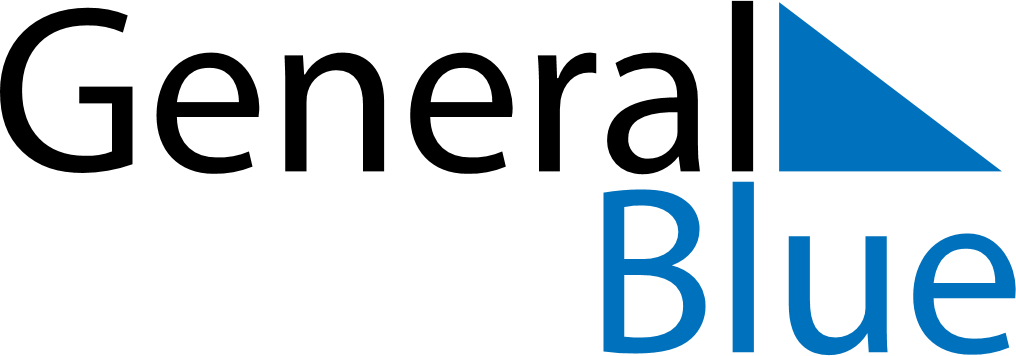 April 2024April 2024April 2024April 2024April 2024April 2024Laascaanood, Sool, SomaliaLaascaanood, Sool, SomaliaLaascaanood, Sool, SomaliaLaascaanood, Sool, SomaliaLaascaanood, Sool, SomaliaLaascaanood, Sool, SomaliaSunday Monday Tuesday Wednesday Thursday Friday Saturday 1 2 3 4 5 6 Sunrise: 5:48 AM Sunset: 6:00 PM Daylight: 12 hours and 12 minutes. Sunrise: 5:47 AM Sunset: 6:00 PM Daylight: 12 hours and 12 minutes. Sunrise: 5:47 AM Sunset: 6:00 PM Daylight: 12 hours and 13 minutes. Sunrise: 5:46 AM Sunset: 6:00 PM Daylight: 12 hours and 13 minutes. Sunrise: 5:46 AM Sunset: 6:00 PM Daylight: 12 hours and 14 minutes. Sunrise: 5:45 AM Sunset: 6:00 PM Daylight: 12 hours and 14 minutes. 7 8 9 10 11 12 13 Sunrise: 5:45 AM Sunset: 6:00 PM Daylight: 12 hours and 15 minutes. Sunrise: 5:44 AM Sunset: 6:00 PM Daylight: 12 hours and 15 minutes. Sunrise: 5:44 AM Sunset: 6:00 PM Daylight: 12 hours and 16 minutes. Sunrise: 5:43 AM Sunset: 6:00 PM Daylight: 12 hours and 16 minutes. Sunrise: 5:43 AM Sunset: 6:00 PM Daylight: 12 hours and 16 minutes. Sunrise: 5:42 AM Sunset: 6:00 PM Daylight: 12 hours and 17 minutes. Sunrise: 5:42 AM Sunset: 5:59 PM Daylight: 12 hours and 17 minutes. 14 15 16 17 18 19 20 Sunrise: 5:41 AM Sunset: 5:59 PM Daylight: 12 hours and 18 minutes. Sunrise: 5:41 AM Sunset: 5:59 PM Daylight: 12 hours and 18 minutes. Sunrise: 5:40 AM Sunset: 5:59 PM Daylight: 12 hours and 19 minutes. Sunrise: 5:40 AM Sunset: 5:59 PM Daylight: 12 hours and 19 minutes. Sunrise: 5:39 AM Sunset: 5:59 PM Daylight: 12 hours and 20 minutes. Sunrise: 5:39 AM Sunset: 5:59 PM Daylight: 12 hours and 20 minutes. Sunrise: 5:39 AM Sunset: 5:59 PM Daylight: 12 hours and 20 minutes. 21 22 23 24 25 26 27 Sunrise: 5:38 AM Sunset: 5:59 PM Daylight: 12 hours and 21 minutes. Sunrise: 5:38 AM Sunset: 5:59 PM Daylight: 12 hours and 21 minutes. Sunrise: 5:37 AM Sunset: 5:59 PM Daylight: 12 hours and 22 minutes. Sunrise: 5:37 AM Sunset: 6:00 PM Daylight: 12 hours and 22 minutes. Sunrise: 5:36 AM Sunset: 6:00 PM Daylight: 12 hours and 23 minutes. Sunrise: 5:36 AM Sunset: 6:00 PM Daylight: 12 hours and 23 minutes. Sunrise: 5:36 AM Sunset: 6:00 PM Daylight: 12 hours and 23 minutes. 28 29 30 Sunrise: 5:35 AM Sunset: 6:00 PM Daylight: 12 hours and 24 minutes. Sunrise: 5:35 AM Sunset: 6:00 PM Daylight: 12 hours and 24 minutes. Sunrise: 5:35 AM Sunset: 6:00 PM Daylight: 12 hours and 25 minutes. 